„Finom” - rejtvény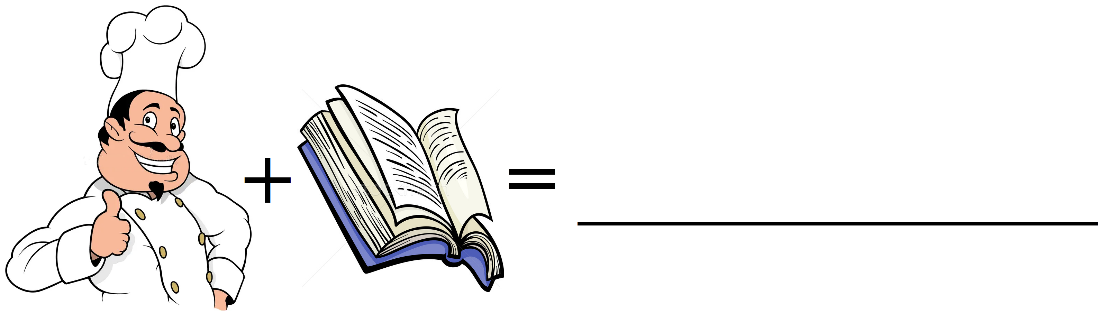 Vízszintes:Bibliai gyümölcs (a tudás fájáról)Ez is az: káposztaMesebeli hamuban sültÉtkezik másképpSült hús más névenMindennapi eledelünk az imádságbanHústól, édességtől ... való „megtartóztatás”Az ősmagyarok egyik táplálékszerző foglalkozásaA könyvtár „falait” díszítik/ ékesítikNagyon veszélyes allergén ételTejcukorEbédnél a III. fogás (édesség, süti, fagyi)A megfejtés összetett szó (nagyon sokféle létezik)„Finom” - rejtvény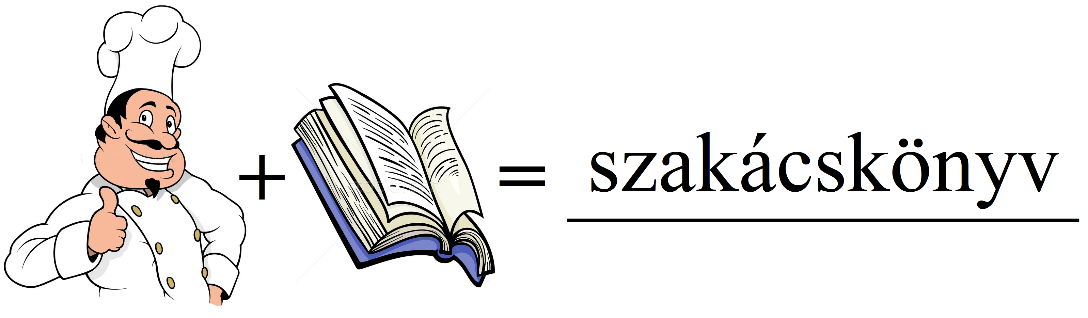 12.2. 1.11.3.5. 4.6.7.9.10.8.12.DESSZERT2.ZÖLDSÉG1.ALMA11.LAKTÓZ3.POGÁCSA5. PECSENYE4.ESZIK6.KENYÉR7.BÖJT9.KÖNYVEK10.MOGYORÓ8.VADÁSZAT